２０１４年（平成２６年）７月１日みなさま公立夜間中学校・自主夜間中学等関係者のみなさま                                    　　　　　全国夜間中学校研究会会長　山口泰治　　（大阪・岸和田市立岸城中学校校長）「夜間中学等の全国拡充に向けた国会院内シンポジウム」への参加申込のお願い　日頃より、全国夜間中学校研究会の活動にご協力くださり、心より感謝申し上げます。  全国夜間中学校研究会では昨年８月６日、一昨年８月３日に「超党派参加・国会院内シンポジウム」を開催し成功させてきました。今年度は夜間中学を応援する『夜間中学等義務教育拡充議員連盟』と共催で「夜間中学等の全国拡充に向けた国会院内シンポジウム」を開催します。  なお、会場は衆議院第一議員会館B１階大会議室ですが、定員（３００名）の関係で事前の申込みとさせていただきます。ご理解のほど、よろしくお願い申し上げます。　　　　　　　　　　　　　　　　　　　　　　　　　　　　（↓国会議事堂前駅　三つの議員会館の左側）記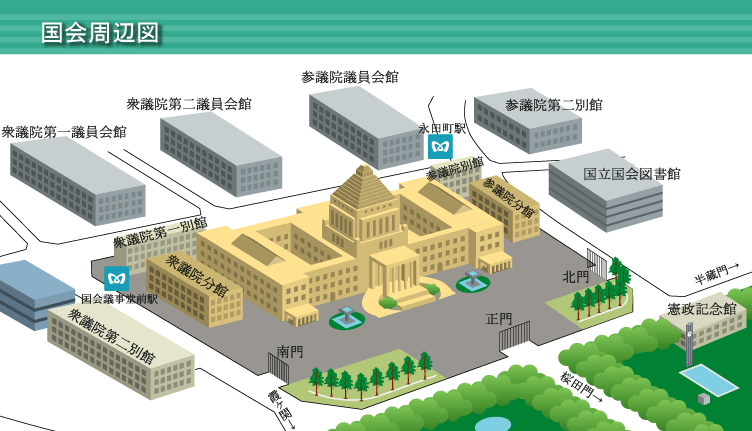 １　会場　衆議院第一議員会館・B１階大会議室　　　　　（東京都千代田区永田町1-7-1）　　　　　（東京メトロ・丸ノ内線国会議事堂前駅　　　　　　　　　　　　　　　１番出口・徒歩５分）２　日時   2014年（平成26年）8月1日（金）　　　午後１時００分～２時３０分（午後１２時３０分開場） ※準備の都合上、午後１２時３０分にご来場いただけると幸いです。３　申込方法　申込用紙に記入し、郵送又はＦＡＸにて下記までお送りくださるとともに、確認の電話をお入れください。  （７月２３日までにお申し込み下さい。）   ※どなたでも参加できますが、定員に達しお断りする場合もありますので、ご了解ください。【申込先】〒121-0816東京都足立区梅島1-2-33 　TEL03-3887-1466  　090-4733-1238          　足立区立第四中学校夜間学級内   全国夜間中学校研究会　須田　登美雄                     　　　　　　　　                                               足立区立第四中学校夜間学級・須田宛　　FAX０３－３８８７－６０６６ 8.1「夜間中学等の全国拡充に向けた国会院内シンポジウム」参加申込書以下参加申込みをしますので、よろしくお願いします。　　　　　　　　　　　　２０１４年　　月　　日        お名前（　　　　　　　　　　　）（ふりがな）お名前　　ご所属連絡先（携帯電話等）ご住所１２３４５